Obec Dlouhá Stráň 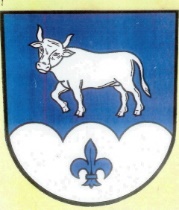 Dlouhá Stráň 47792 01  Dlouhá Stráň IČO:00576069          Závěrečný účet obce Dlouhá Stráň za rok 2016Na  základě § 17  zákona  č. 250/2000 Sb., o rozpočtových pravidlech územních rozpočtů ve znění pozdějších předpisů je závěrečný účet obce projednáván v zastupitelstvu obce spolu se zprávou o výsledku přezkoumání hospodaření obce za minulý kalendářní rok 2016.Závěrečný účet je před jeho projednáním vyvěšen na úřední desce  obce nejméně po dobu 15  dní .Údaje  o  ÚSC:Název:                            Obec Dlouhá Stráň Sídlo :                             Dlouhá stráň 47 ,  792 01  Dlouhá Stráň IČ:                                  00576069 Právní forma :                právnická osoba Bankovní spojení :         Komerční banka a.s.  Číslo účtu :                     12323771/0100Založení :                        01.10.1990Závěrečný účet  obsahuje  :- údaje o plnění rozpočtu příjmů a výdajů za uplynulý rok 2016- zprávu o výsledku hospodaření za uplynulý rok- vyúčtování finančních vztahů ke státnímu rozpočtu- podkladové  sestavy  k  ZÚ  obceRozpočtový výhled byl  prodloužen do roku 2018  dále byl navýšen v příjmech a výdajích  ve výši 2.655.000,-- Kč a byl schválen na veřejném zasedání ZO dne 11.12.2015 usnesením 15/6/2015 .Údaje o hospodaření  obce  za rok 2016Rozpočet na rok 2016 byl  schválen na veřejném zasedání ZO dne 11.12.2015  usnesením 5/6/2015  jako vyrovnaný :- příjmy   2.386.590,-- Kč - výdaje   2.386.590,-- KčPrůběžné čerpání rozpočtu za 1-2/2016 bylo projednáno na veřejném zasedání ZO dne 18.03.2016 , za období 1-5/2016  bylo projednáno na veřejném zasedání ZO dne  22.06.2016, za období  1-8/2016   bylo projednáno na veřejném zasedání zastupitelstva obce dne 16.09.2016 a za  období k 30.11.2016  na veřejném zasedání  ZO dne  15.12.2016.V roce 2016 byla přijato a schváleno  celkem  6   rozpočtových  opatření.Přijatá rozpočtová opatření : Rozpočtové opatření č. 1 schváleno starostou dne   15.1.2016Plánované  příjmy  v částce 2.386.590,--Kč se zvyšují  o   510,- Kč na  2.387.100,- KčPlánované výdaje   v částce 2.386.590,-- Kč se zvyšují o  510,- Kč na  2.387.100,-- KčRozpočtové opatření č. 2 schváleno starostou dne   22.06.2016příjmy se  zvyšují  o částku   498.500,- Kč na částku 	  	2.885.600,- Kčvýdaje se  zvyšují  o částku   371.000,- Kč na částku	          2.758.100,- KčRozpočtové opatření č. 3 schváleno starostou dne 11.07.2016příjmy se  zvyšují o částku   470.000,--Kč na částku      	  	3.355.600,- Kčvýdaje se  zvyšují o částku   105.850,- Kč na částku	          2.863.950,- KčRozpočtové opatření č.4 schváleno starostou dne 01.09.2016příjmy se  nemění (v rámci paragrafu se přesouvají )                 3.355.600,- Kč výdaje se  nemění (v rámci paragrafu se přesouvají )	          2.863.950,- KčRozpočtové opatření č.5 schváleno starostou dne 03.10.2016příjmy se  zvyšují  o částku   80.590,-- Kč na částku 	  	3.436.190,--Kčvýdaje se  zvyšují  o částku   80.590,-- Kč na částku	          2.944.540,-- KčRozpočtové opatření č.6 schváleno starostou dne 01.12.2016příjmy se  zvyšují  o částku   75.500,-- Kč na částku 	  	3.511.690,--Kčvýdaje se  zvyšují  o částku   75.500,-- Kč na částku	          3.020.040,-- KčVýsledné čerpání rozpočtu bylo v konečné podobě schváleno jako  přebytkové  a  kladný  rozdíl příjmů a výdajů  v celkové výši 514.068,08 Kč bylo proúčtování třídou 8 financování.schváleno na veřejném zasedání  18. 03. 2016Hospodaření  obce  :Údaje o plnění rozpočtu  příjmu  a výdajů podle rozpočtové skladby jsou uvedeny v sestavě plnění  rozpočtu a výkazu Fin 2-12 M , které jsou nedílnou součástí závěrečného účtu obce.Běžné výdaje , které byly převedeny na základě dohod a smluv jiným organizacím na základě schválení v zastupitelstvu  obce v roce 2016.1.Smluvní členský příspěvek pro MSH ve výši 20,- na obyvatele        1.760-- Kč2.Příspěvek na PO dle uzavřené smlouvy s MěÚ  Bruntál                 18.000,-- Kč3.Poplatky za přestupky z MěÚ Bruntál                                               1.700,-- Kč4.Mimořádný příspěvek – Mikroregion SH                                        18.000,-- Kč5.členské příspěvky sdružení MAS Hrubý Jeseník                                  880,-- Kč  6. Členské příspěvky DSO Bruntálsko                                                       91,-- KčMajetek obce 	V roce 2016 obec prodala pozemek parc. č.81/2 o výměře 294 m2 , dále pozemek parc. č.84/4 o výměře 553 m2 , dále pozemek parc. č.102/1 o výměře 963 m2  , dále pozemek parc. č.34/6 o výměře 178 m2 , dále pozemek parc. č.409/1 o výměře 114 m2 a pozemek parc. č.410/2 o výměře 243 m2  . Komentář k závěrečnému účtu obce :V roce 2016 obec zaměstnávala na veřejně prospěšné práce  4 pracovní síly od cca duben 2016 do 30.11.2016  a od ÚP obdržela  dotaci ve výši  14.000,- Kč na jednu pracovní sílu měsíčně  spolufinancovanou prostředky z EU,  vedenou  pod ÚZ 13013Na správu obce  jsme obdrželi dotaci v celkové výši  55.000,- Kč.Výdaje obec Dlouhá Stráň  použila na základní  běžné  potřeby obce podle jednotlivých kapitol  a to zejména  na nákup ostatního materiálu ,paliva ,  mzdy pracovníkům  na VPP, nákup PHM do techniky na údržbu zeleně v obci, zalesňování obecního lesa , odměny zastupitelů obce , mzdy účetní a úklid OÚ, zákonné odvody z mezd , na elektriku VO a OÚ, poštovného , na telefonní poplatky a internet , na nákup ostatních služeb nevýrobní povahy , pojištění lesního a obecního majetku včetně připojištění členů ZO proti chybným rozhodnutím , přibližování dřeva z lesa , ale i na financování několika setkání s občany např. Jarní setkání , Stráňské slavnosti , Mikulášský večírek , posezení ze seniory, na životní jubilea občanů . Mimo pravidelné likvidace domovního odpadu se obec zapojuje do svozu velkoobjemového odpadů z obce . V roce 2016 pokračovaly práce na místním hřbitově s pomocí dělníku na VPP. Celkové materiálové  a ostatní náklady na tuto akci HŘBITOV činily v roce 2016 celkem 83.084,--Kč.K 31.12.2016 nemá obec Dlouhá Stráň sjednány žádné dlouhodobé závazky ani krátkodobé úvěry a jiné pohledávky vůči jiným organizacím . Ukazatel dluhové služby k 31.12.2016 činil 0 %.Zpráva o výsledku přezkoumání hospodaření obce Dlouhá Stráň za rok 2016 tvoří nedílnou součást závěrečného účtu obce. Tato kontrola hospodaření obce proběhla dne 11.05.2017 kontrolním oddělením KÚ MSK Ostrava a nebyly zjištěny chyby a nedostatky , ani rizika , která by mohla mít negativní dopad na hospodaření obce Dlouhá Stráň  v budoucnu . V Dlouhé Stráni dne 31.5.2017Vyhotovila : Bartošáková Helena                                                                          Perďoch Jiří                                                                          Starosta obce     Plnění rozpočtu                     Plán    Upravený rozpočet                  Čerpání Třída 1-Příjmy daňové 1.555.090,--1.646.600,--1.332.413,31Třída 2-Příjmy nedaňové    464.500,--1.289.000,--  933.337,--Třída 3-Kapitálové příjmy               0,--    16.000,--      15.244,--Třída 4- Přijaté transfery    367.000,--   560.090,--   559.308,--Příjmy celkem 2.386.590,--3.511.690,--2.840.302,31Třída 5- Běžné výdaje 2.006.590,--3.005.433,--2.326.234,23Třída 6-Kapitálové výdaje   380.000,--              0,--              0,--Výdaje celkem 2.386.590,--3.005.433,--2.326.234,23Financování pol.8115              0,--   506.257,--      514.068,08Saldo příjmů a výdajů              0,--   506.257,--   514.068,08    SÚ                      Název  účtu      Účetní stav Stav zjištěný inventariací018DDNM  19.554,--  19.554,--019Ostatní dlouhodobý nehmotný majetek 209.990,20209.990,20021Stavby 5.417,543,605.417.543,60022Samostatné movité věci a celky 139.700,--139.700,--028Drobný dlouhodobý hmotný majetek 710.081,96710.081,96031Pozemky 1.423.364,391.423.364,39036Maetek určený k prodeji        4.875,70       4.875,70042Nedokončená výroba 132.234,--132.234,--069Ostatní finanční dlouhodobý majetek 20.000,--20.000,--078Oprávky k DDNH  19.554,--  19.554,--079Oprávky k ostat.dlouh. nehmot. Majetku 207.400,--207.400,--081Oprávky ke stavbám 1.298.568,--1.298.568,--082Oprávky k sam. Mov. věcem59.313,--59.313,--088Oprávky k DHDM710.081,96710.081,96231Zůstatek na BU ( KB + ČNB)2.957.601,202.957.601.20261Pokladna        2.691,--       2.691,--321Dodavatelé        5.596,41       5.596,41331Závazky vůči zaměstnancům      38.372,--      38.372,-- 336Závazky vůči soc.zabezpečení        6.482,--        6.482,--337Závazky vůči ZP       6.572,--        6.572,--342Daně        8.775,--        8.775,--343DPH       6.893,07        6.893,07374Vratka dotace       16.552,--       16.552,--384Výnosy příštích období     172.370,--     172.370,--